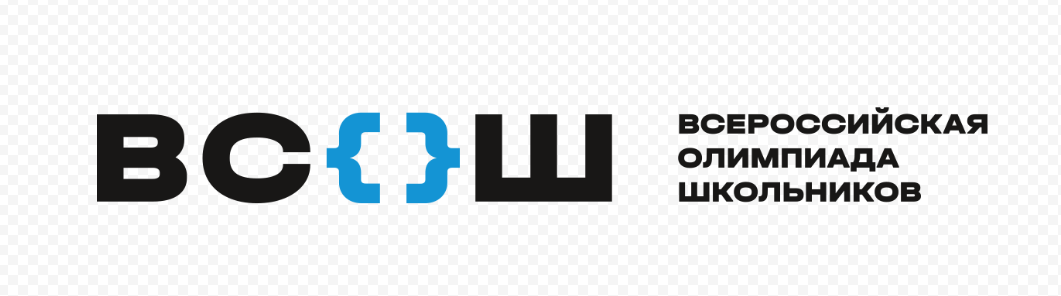 ГРАФИК ПРОВЕДЕНИЯ школьного этапа ВсОШ   на платформе «СИРИУС.КУРСЫ»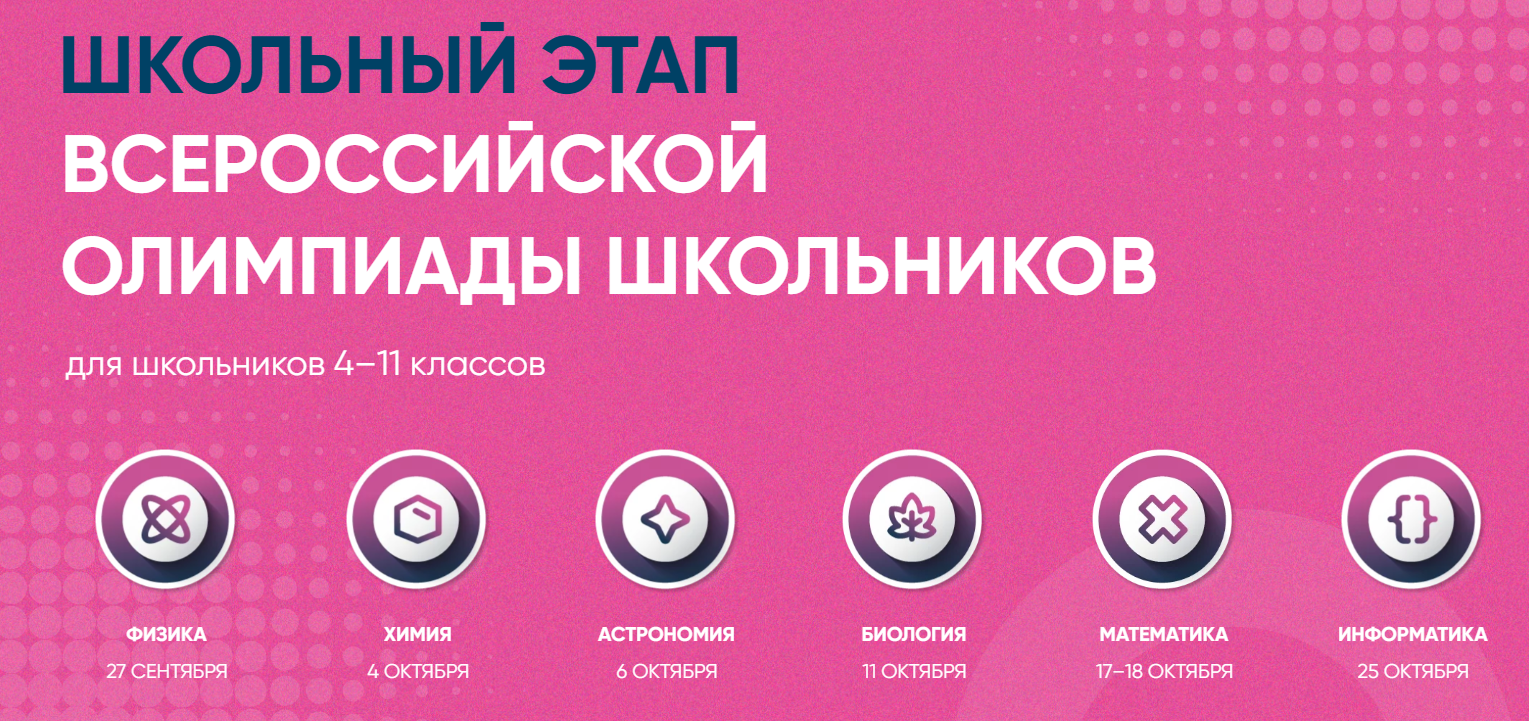 